Краткосрочный экономический индикатор в январе-феврале 2022г. составил 105,5%Экономический секторКраткосрочный экономический индикатор в январе-феврале 2022г. к январю-февралю 2021г. составил 105,5%. Расчет краткосрочного экономического индикатора осуществляется для обеспечения оперативности и базируется на изменении индексов выпуска по базовым отраслям: сельское хозяйство, промышленность, строительство, торговля, транспорт и связь, составляющих свыше 60% от ВВП.Объем инвестиций в основной капитал в январе-феврале 2022г. составил 1296,8 млрд. тенге, что на 2,6% больше, чем в январе-феврале 2021г.Объем промышленного производства в январе-феврале 2022г. составил 7270,4 млрд. тенге, что на 4,7% больше, чем в январе-феврале 2021г. Снижение зафиксировано в снабжении электроэнергией, газом, паром, горячей водой и кондиционированным воздухом (на 2%). При этом, отмечается рост производства в горнодобывающей промышленности и разработке карьеров (на 6,4%), в обрабатывающей промышленности (на 3,9%), в водоснабжении, сборе, обработке и удалении отходов, деятельности по ликвидации загрязнений (на 5,8%).Объем валового выпуска продукции (услуг) сельского, лесного и рыбного хозяйства в январе-феврале 2022г. составил 428,8 млрд. тенге, что на 1,6% больше чем в январе-феврале 2021г. Объем строительных работ (услуг) в январе-феврале 2022г. составил 258,5 млрд. тенге, что на 7,6% больше чем в январе-феврале 2021г.Индекс физического объема по отрасли «Транспорт и складирование» в январе-феврале 2022г. составил 110,4%.Объем грузооборота в январе-феврале 2022г. составил 98,5 млрд. т-км (с учетом оценки объема грузооборота индивидуальных предпринимателей, занимающихся коммерческими перевозками) и увеличился на 12,5% по сравнению с январем-февралем 2021г. Объем пассажирооборота составил 14,7 млрд. п-км и увеличился на 22,1%.Индекс физического объема по отрасли «Связь» в январе-феврале 2022г. составил 105,1%.Индекс физического объема по отрасли «Торговля» в январе-феврале 2022г. составил 106,1%.Объем розничной торговли в январе-феврале 2022г. составил 1621,7 млрд. тенге или 92,5% к уровню соответствующего периода 2021г. (в сопоставимых ценах).Объем оптовой торговли в январе-феврале 2022г. составил 4148,7 млрд. тенге или 112,8% к уровню соответствующего периода 2021г. (в сопоставимых ценах).Внешнеторговый оборот Казахстана в январе2022г. составил 8842,3 млн. долларов CША и по сравнению с январем 2021г. В номинальном выражении увеличился на 62,6%, в том числе экспорт – 6084,5 млн. долларов США (в номинальном выражении на 86,1% больше),импорт –2757,8 млн. долларов США (в номинальном выражении на 27,3% больше).Количество зарегистрированных юридических лиц по состоянию на 1 марта 2022г. составило 482025 единиц и увеличилось по сравнению с соответствующим периодом предыдущего года на 4,1%, в том числе 473058 единиц с численностью работников менее 100 человек. Количество действующих юридических лиц составило 357080, среди которых малые предприятия (менее 100 человек) составляют 348334 единицы.Индекс потребительских цен в феврале 2022г. по сравнению с декабрем 2021г. составил 101,5%. Цены на продовольственные товары повысились на 2,2%, непродовольственные товары – на 0,8%, платные услуги для населения - на 1,2%. Цены предприятий-производителей на промышленную продукцию в феврале 2022г. по сравнению с декабрем 2021г. повысились на 3,1%.Социальный секторСреднедушевые номинальные денежные доходы населения по оценке в январе 2022г. составили 136243 тенге (предварительные данные), что на 11,5% выше, чем в январе 2021г., реальные денежные доходы за указанный период увеличились на 2,8%.Среднемесячная номинальная заработная плата одного работника по оценке в феврале 2022г. составила 272968 тенге.Численность безработных по оценке в феврале 2022г. составила 451,3 тыс. человек. Уровень безработицы составил 4,9% к рабочей силе. Численность лиц, зарегистрированных в органах занятости в качестве безработных, на конец февраля 2022г. составила 161,9 тыс. человек или 1,7% к рабочей силе.www.stat.gov.kz / Официальная статистика / Публикации / Месячные издания / Социально-экономическое развитие Республики Казахстан© Агентство по стратегическому планированию и реформам Республики Казахстан Бюро национальной статистики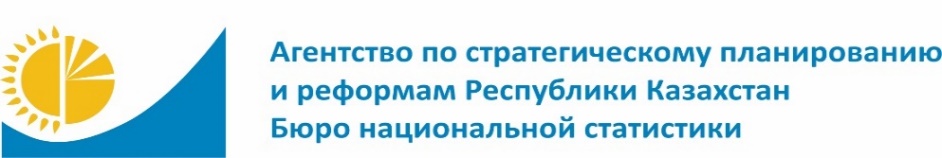 www.stat.gov.kzПресс-релиз№16-1/176014 марта 2022г.Исполнитель:Айбасова Г.Г.Тел. +7 7172 749509Директор департамента:Калиев Ф.М.Тел. +7 7172 749095Пресс-служба:Алданғарқызы ӘсемТел. +7 7172 749002E-mail: a.aldangarkyzy@aspire.gov.kzАдрес:010000, г. Нур-Султанул. Мәңгілік ел 8Дом Министерств, 4 подъезд